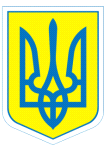 НАКАЗ  09.01.2018			                м.Харків					№ 14Про організацію навчання та перевірку знань з охорони праціта безпеки життєдіяльності  працівниківхарчоблоку, пральні та працівників які прийняті на роботу до закладу освітиз 01.11 2017 по 30.12. 2017 року Відповідно до  Законів  України  «Про освіту», «Про охорону праці»        (ст. 18),  «Про дорожній рух» (ст.20), «Про забезпечення санітарного та епідемічного благополуччя населення» (ст. 21), Кодексу цивільного захисту України (глава 10. ст.40), Положення про порядок проведення навчання і перевірки знань з питань охорони праці в закладах, установах, організаціях, підприємствах, підпорядкованих Міністерству освіти і науки України, затвердженого наказом Міністерства освіти і науки України від 18.04.2006      № 304НАКАЗУЮ:1. Провести консультації  з охорони праці та безпеки життєдіяльності  для працівників харчоблоку, пральні та працівників які прийняті на роботу до закладу освіти з 01.11 2017 по 30.12. 2017 року                                                                 Тітова В.О. до  13.01.20182.Здійснити перевірку знань  з охорони праці  та безпеки життєдіяльності  працівників у                     3.Контроль за виконанням даного наказу залишаю за собоюЗаступник директора з навчально – виховної  роботи                                    Т.А.Данильченко